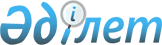 О внесении изменения в постановление акимата Карагандинской области от 23 января 2015 года № 03/02 "Об утверждении норматива субсидий на возмещение до 100% затрат по искусственному осеменению маточного поголовья крупного рогатого скота в личных подсобных хозяйствах, критериев и требований к поставщикам услуг по искусственному осеменению, а также объемов субсидий по направлениям субсидирования развития племенного животноводства и повышения продуктивности и качества продукции животноводства"
					
			Утративший силу
			
			
		
					Постановление акимата Карагандинской области от 14 июля 2015 года № 39/01. Зарегистрировано Департаментом юстиции Карагандинской области 16 июля 2015 года № 3335. Утратило силу постановлением акимата Карагандинской области от 26 января 2016 года № 05/01      Сноска. Утратило силу постановлением акимата Карагандинской области от 26.01.2016 № 05/01 (вводится в действие по истечению десяти календарных дней после дня его первого официального опубликования).

      В соответствии с постановлением Правительства Республики Казахстан от 11 декабря 2014 года № 1300 "О реализации Закона Республики Казахстан "О республиканском бюджете на 2015 - 2017 годы" и приказом Министра сельского хозяйства Республики Казахстан от 19 ноября 2014 года № 3-1/600 "Об утверждении Правил субсидирования развития племенного животноводства, повышение продуктивности и качества продукции животноводства" (зарегистрирован в Реестре государственной регистрации нормативных правовых актов за № 9987) акимат Карагандинской области ПОСТАНОВЛЯЕТ:

      1. 

Внести в постановление акимата Карагандинской области от 23 января 2015 года № 03/02 "Об утверждении норматива субсидий на возмещение до 100% затрат по искусственному осеменению маточного поголовья крупного рогатого скота в личных подсобных хозяйствах, критериев и требований к поставщикам услуг по искусственному осеменению, а также объемов субсидий по направлениям субсидирования развития племенного животноводства и повышения продуктивности и качества продукции животноводства" (зарегистрировано в Реестре государственной регистрации нормативных правовых актов за № 2954 , опубликовано в газетах "Орталық Қазақстан" от 10 февраля 2015 года за № 19-20 (21 905), "Индустриальная Караганда" от 10 февраля 2015 года за № 15-16 (21766-21767), в информационно-правовой системе "Әділет" 9 февраля 2015 года) следующее изменение:

      приложение 3 к указанному постановлению изложить в новой редакции согласно приложению к настоящему постановлению.

      2. 

Государственному учреждению "Управление сельского хозяйства Карагандинской области" в установленном законодательством порядке принять меры, вытекающие из настоящего постановления.

      3. 

Контроль за исполнением данного постановления возложить на курирующего заместителя акима области.

      4. 

Настоящее постановление вводится в действие по истечению десяти календарных дней после дня его первого официального опубликования.

 

       "СОГЛАСОВАНО"

 

       15 июля 2015 года

  

Объемы субсидий по направлениям субсидирования развития племенного животноводства и повышения продуктивности и качества продукции животноводства
					© 2012. РГП на ПХВ «Институт законодательства и правовой информации Республики Казахстан» Министерства юстиции Республики Казахстан
				

      Аким

Карагандинской областиН. Абдибеков

Министр сельского хозяйства

Республики Казахстан

_______________А. Мамытбеков

Приложение

к постановлению акимата Карагандинской области

от 14 июля 2015 года № 39/01

Приложение 3

к постановлению акимата Карагандинской области

от 23 января 2015 года № 03/02

Наименование отрасли

 Направление субсидирования

 Единица измерения

 Норматив субсидирования, тенге

 Субсидируемый объем

 Сумма субсидий,

 тысяч тенге

 

1

 2

 3

 4

 5

 6

 

мясное скотоводство

 Ведение селекционной и племенной работы с маточным поголовьем племенного крупного рогатого скота

 голов

 20 000

 6 300

 126 000,0

 

мясное скотоводство

 Ведение селекционной и племенной работы с маточным поголовьем крупного рогатого скота, охваченного породным преобразованием

 голов

 18 000

 76 610 

 1 378 980,0

 

мясное скотоводство

 Приобретение отечественного племенного крупного рогатого скота 

 голов

 154 000

 3 200

 492 800,0

 

мясное скотоводство

 Приобретение импортированного селекционного крупного рогатого скота 

 голов

 118 000

 620

 73 160,0

 

мясное скотоводство

 Содержание племенных быков-производителей мясных пород в общественных стадах

 голов

 104 000

 250

 26 000,0

 

мясное скотоводство

 Удешевление стоимости производства говядины 3 уровень

 тонн

 100 000

 180

 18 000,0

 

мясное скотоводство

 Реализация бычков на откормочные площадки первого уровня производства или оператору

 голов

 24 000

 1500

 36 000,0

 

Всего сумма

 

Всего сумма

 2 150 940,0

 

1

 2

 3

 4

 5

 6

 

молочное скотоводство

 Ведение селекционной и племенной работы с маточным поголовьем племенного крупного рогатого скота

 голов

 20 000

 200

 4 000,0

 

молочное скотоводство

 Удешевление стоимости производства молока

 тонн

 8 300

 89 500,0

 

молочное скотоводство

 2 уровень

 тонн

 15 000

 1 300

 19 500,0

 

молочное скотоводство

 3 уровень

 тонн

 10 000

 7 000

 70 000,0

 Организация искусственного осеменения маточного поголовья крупного рогатого скота в личных подсобных хозяйствах

 голов

 4 004

 15 000

 60 060,0

 

Всего сумма

 

Всего сумма

 153 560,0

 

мясное птицеводство

 Удешевление стоимости производства мяса птицы:

 5 833

 385 000,0

 

мясное птицеводство

 2 уровень

 тонн

 66 000

 5 833

 385 000,0

 

мясное птицеводство

 Приобретение племенного суточного молодняка мясного направления родительской формы у отечественных и зарубежных племенных репродукторов

 голов

 300

 75 200

 22 560,0

 

Всего сумма

 

Всего сумма

 407 560,0

 

яйчное птицеводство

 Удешевление стоимости производства пищевого яйца:

 

яйчное птицеводство

 1 уровень

 тысяч штук

 3 000

 476 221

 1 428 664,0

 

Всего сумма

 

Всего сумма

 1 428 664,0

 

овцеводство

 Ведение селекционной и племенной работы с маточным поголовьем овец, охваченного породным преобразованием

 голов

 1 500

 130 000

 195 000,0

 

овцеводство

 Приобретение племенных баранчиков и ярок

 голов

 8 000

 5 785

 46 280,0

 

овцеводство

 Удешевление стоимости производства баранины (ягнятины)

 1 уровень

 тонн

 200 000

 750

 150 000,0

 2 уровень

 тонн

 100 000

 600

 60 000,0

 

Всего сумма

 

Всего сумма

 451 280,0

 

коневодство

 Приобретение племенных лошадей

 голов

 40 000

 700

 28 000,0

 

коневодство

 Удешевление стоимости производства конины

 тонн

 92 000

 1 453

 133 691,0

 

Всего сумма

 

Всего сумма

 161 691,0

 

свиноводство

 Удешевление стоимости производства свинины

 тонн

 98 000

 3 200

 313 600,0

 

Всего сумма

 

Всего сумма

 313 600,0

 

ИТОГО

 

ИТОГО

 5 067 295,0

 